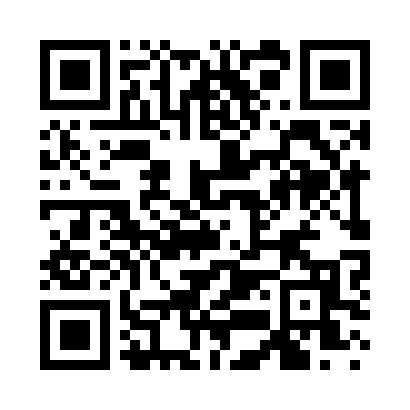 Prayer times for Cordrays Mill, Georgia, USAWed 1 May 2024 - Fri 31 May 2024High Latitude Method: Angle Based RulePrayer Calculation Method: Islamic Society of North AmericaAsar Calculation Method: ShafiPrayer times provided by https://www.salahtimes.comDateDayFajrSunriseDhuhrAsrMaghribIsha1Wed5:406:521:355:148:199:312Thu5:396:521:355:148:199:323Fri5:386:511:355:148:209:334Sat5:366:501:355:148:219:345Sun5:356:491:355:148:219:356Mon5:346:481:355:148:229:367Tue5:336:471:355:148:239:378Wed5:326:461:355:148:239:389Thu5:316:461:355:148:249:3910Fri5:306:451:355:148:259:4011Sat5:296:441:355:148:259:4112Sun5:286:431:355:148:269:4113Mon5:276:431:355:148:279:4214Tue5:276:421:355:148:289:4315Wed5:266:411:355:158:289:4416Thu5:256:411:355:158:299:4517Fri5:246:401:355:158:309:4618Sat5:236:401:355:158:309:4719Sun5:226:391:355:158:319:4820Mon5:226:381:355:158:329:4821Tue5:216:381:355:158:329:4922Wed5:206:371:355:158:339:5023Thu5:206:371:355:158:349:5124Fri5:196:361:355:158:349:5225Sat5:186:361:355:158:359:5326Sun5:186:361:355:158:359:5327Mon5:176:351:365:158:369:5428Tue5:176:351:365:158:379:5529Wed5:166:351:365:168:379:5630Thu5:166:341:365:168:389:5631Fri5:156:341:365:168:389:57